Allegato 1a) – MODELLO DI TESSERINO DI IDONEITA' PER LA CERCA E LA                       RACCOLTA DEI  TARTUFI (dimensioni cm 14  x cm 10   su sfondo bianco)CAMBI DI RESIDENZASOSPENSIONI E REVOCHEALTRE ANNOTAZIONI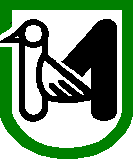    Regione Marche   Provincia di                 __________________TESSERINO DI IDONEITA’ PER LA CERCA E LA RACCOLTA DEI TARTUFIN.__________________Valido su tutto il territorio nazionale(L. n.752 del 16/12/1985)COGNOMENOMECOMUNE DI NASCITADATA DI NASCITACODICE FISCALERESIDENZA COMUNEVIADATA RILASCIODATA SCADENZAFirma del titolare______________________Marca da bollo e Timbro EnteIl Responsabile dell’ufficio______________________